Division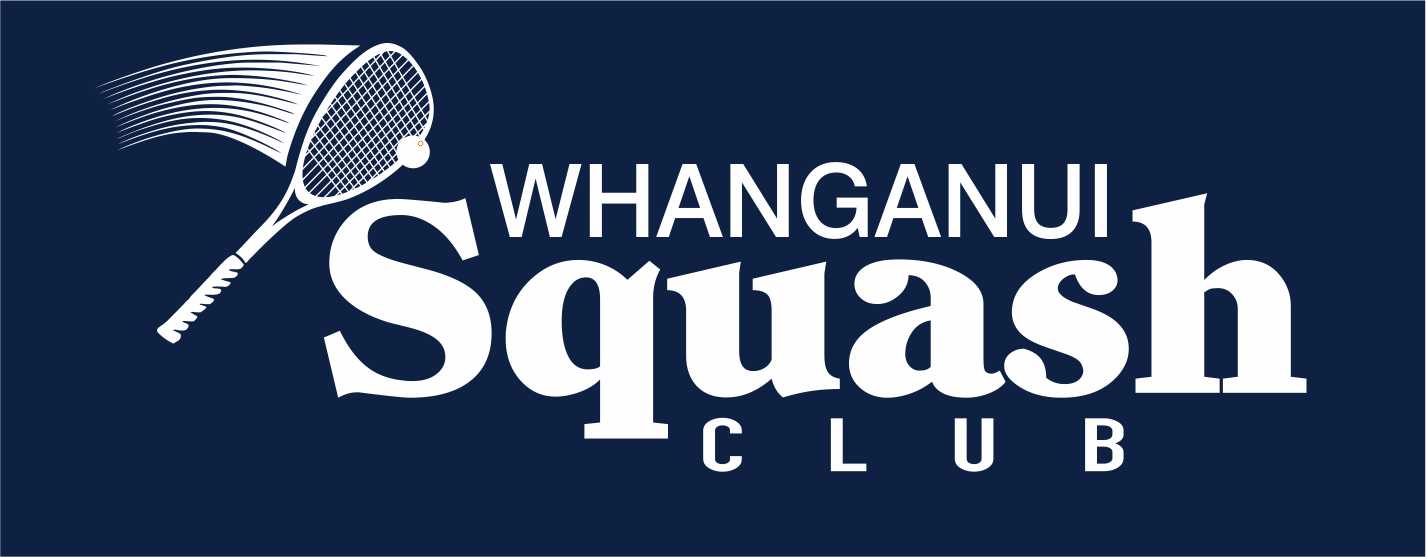 ___Men 65-74________________________________ (1)Nicolaas LombadNicolaas LombadWED 5.30PMWED 5.30PMWED 5.30PM(8) Peter MorahanPeter MorahanTHUR 11.30AM M655THUR 11.30AM M655THUR 11.30AM M655THUR 11.30AM M655THUR 11.30AM M655(5) Stephen BarrowStephen BarrowWED 5.30PMWED 5.30PMWED 5.30PM(4) Peter BarnesPeter BarnesFRI 1PM M657FRI 1PM M657FRI 1PM M657(3) Dave CockburnDave CockburnWED 5.30PMWED 5.30PMWED 5.30PM(6) Warwick JostWarwick JostTHUR 12.15PM M656THUR 12.15PM M656THUR 12.15PM M656THUR 12.15PM M656THUR 12.15PM M656(7) Phil RichdalePhil RichdaleWED 6PMWED 6PMWED 6PM(2) Andrew MollerAndrew MollerSPECIAL PLATESPECIAL PLATESPECIAL PLATESPECIAL PLATESPECIAL PLATEPLATETHUR 1PM M65P1FRI 11.30AM M65SPFRI 11.30AM M65SPCONSOLATION PLATECONSOLATION PLATECONSOLATION PLATECONSOLATION PLATEFRI 11.30AM M65P3FRI 11.30AM M65P3FRI 11.30AM M65P3FRI 11.30AM M65P3THUR 2.30PM M65P2FRI 12.15PM M65CPFRI 12.15PM M65CPFRI 12.15PM M65CP